ZAKŁAD WODOCIĄGÓW I KANALIZACJI W MŁYNARACH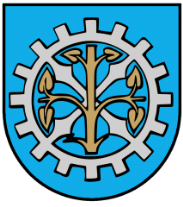 14-420 MŁYNARY, UL. WARSZAWSKA 6ATEL: 55 248-60-81, FAX: 55 248-60-38 E-MAIL: zwikmlynary@zwikm.euNIP: 5783129912 REGON: 369470228 
  Wnioskodawca:                                                                   Młynary, ……………………….. r. ……………………………………………..…(Imię i nazwisko/Nazwa firmy)………………………………………….……(Adres)……………………………………………….(PESEL/NIP)……………………………………………….(telefon kontaktowy)FORMULARZ REZYGNACJI Z PRZESYŁANIA FAKTUR DROGĄ ELEKTRONICZNĄ (E-FAKTURY)Rezygnuję z usługi udostępniania  faktur, korekt faktur oraz duplikatów faktur w formie elektronicznej na adres e-mail: ………………………………………………………………………………………………………przez Zakład Wodociągów i Kanalizacji w Młynarach ul. Warszawska 6a, 14-420 Młynary zgodnie z ustawą z dnia 11 marca 2004 r. o podatku od towarów i usług (Dz. U. z 2021 r. poz. 685 z późn. zm.). Wycofanie akceptacji ma skutek od następnego dnia roboczego licząc od dnia wpłynięcia dokumentu do ZWiK w Młynarach. Wyrażam zgodę na przetwarzanie moich danych osobowych zawartych w niniejszym wniosku dla celów wynikających z jego realizacji (Ustawa z dnia 10 maja 2018 r. o ochronie danych osobowych, Dz. U. z 2019 r. poz. 1781, z późn. zm.).…………………………………………                          …………………………………………….     (data i podpis przyjmującego)                                               (czytelny podpis Wnioskodawcy)             